Приложениек распоряжению Правительства
Ставропольского краяот 07 сентября 2022 г. № 680-рпПроектЗАКОНСТАВРОПОЛЬСКОГО КРАЯО внесении изменений в Закон Ставропольского края "О бюджете
Ставропольского края на 2022 год и плановый период 2023 и 2024 годов"Статья 1Внести в Закон Ставропольского края от 07 декабря 2021 г. № 119-кз "О бюджете Ставропольского края на 2022 год и плановый период 2023 и 2024 годов" следующие изменения:в части 1 статьи 1:а)	в пункте 1 цифры "157 730 789,16" и "146 002 065,67" заменить соответственно цифрами "158 976 562,70" и "146 409 303,19";б)	в пункте 2 цифры "171 896 487,76", "144 161 752,57" и "2 704 015,21" заменить соответственно цифрами "173 142 261,30", "144 568 990,09" и "2 714 196,15";в статье 5:а)	в части 5 цифры "2 201 106,71" заменить цифрами "2 309 856,71";б)	в части 7:в абзаце первом цифры "14 027 280,86" и "12 971 338,90" заменить соответственно цифрами "14 106 480,86" и "13 087 486,16";в пункте 1 цифры "14 026 322,62" и "12 970 380,66" заменить соответственно цифрами "14 105 522,62" и "13 086 527,92";в статье 6:а)	в части 1:в пункте 3 цифры "7 161 389,27" заменить цифрами "8 161 389,27";в пункте 6 слова "на 2022 год в объеме 1 459 364,25 тыс. рублей, на 2023 год в объеме 2 359 364,25 тыс. рублей" заменить словами "на 2022 год в объеме 1 380 164,25 тыс. рублей, на 2023 год в объеме 2 243 216,99 тыс. рублей";б)	в части 2 цифры "230 981,13" заменить цифрами "220 800,19";в)	в части 7:в пункте 14 слова "Крайтеплоэнерго" заменить словами "Ставропольский краевой теплоэнергетический комплекс";2в пункте 15 цифры "50 000,00" заменить цифрами "51 500,00"; дополнить пунктом 18 следующего содержания:"18) субсидии государственному унитарному предприятию Ставропольского края "Ставропольский краевой теплоэнергетический комплекс" на строительство, реконструкцию, модернизацию (за исключением капитального ремонта) объектов инфраструктуры в рамках реализации Плана реализации проектов по строительству, реконструкции, модернизации объектов инфраструктуры на территории муниципальных образований Ставропольского края в 2022-2024 годах, утвержденного распоряжением Правительства Ставропольского края от 12 июля 2022 г. № 431-рп, в 2022 году в сумме 10 613,15 тыс. рублей и в 2023 году в сумме 179 829,83 тыс. рублей;"; дополнить пунктом 19 следующего содержания:"19) субсидии государственному унитарному предприятию Ставропольского края "Ставрополькрайводоканал" на финансовое обеспечение части затрат на проведение капитального ремонта сетей водоснабжения и систем водоснабжения в рамках реализации Плана реализации проектов по строительству, реконструкции, модернизации объектов инфраструктуры на территории муниципальных образований Ставропольского края в 2022-2024 годах, утвержденного распоряжением Правительства Ставропольского края от 12 июля 2022 г. № 431-рп, в 2022 году в сумме 97 461,30 тыс. рублей и в 2023 году в сумме 227 407,69 тыс. рублей.";г)	в части 14:дополнить пунктом 7 следующего содержания:"7) субсидии государственному унитарному предприятию Ставропольского края "Ставропольский краевой теплоэнергетический комплекс" на строительство, реконструкцию, модернизацию (за исключением капитального ремонта) объектов инфраструктуры в рамках реализации Плана реализации проектов по строительству, реконструкции, модернизации объектов инфраструктуры на территории муниципальных образований Ставропольского края в 2022-2024 годах, утвержденного распоряжением Правительства Ставропольского края от 12 июля 2022 г. № 431-рп;";дополнить пунктом 8 следующего содержания:"8) субсидии государственному унитарному предприятию Ставропольского края "Ставрополькрайводоканал" на финансовое обеспечение части затрат на проведение капитального ремонта сетей водоснабжения и систем водоснабжения в рамках реализации Плана реализации проектов по строительству, реконструкции, модернизации объектов инфраструктуры на территории муниципальных образований Ставропольского края в 2022-2024 годах, утвержденного распоряжением Правительства Ставропольского края от 12 июля 2022 г. № 431-рп.";дополнить абзацем следующего содержания:"Министерство финансов Ставропольского края не осуществляет казначейское сопровождение средств краевого бюджета, получаемых на основании государственных контрактов и контрактов (договоров), указанных в3пунктах 5 и 6 настоящей части, которые в соответствии с правовыми актами Российской Федерации не подлежат размещению в единой информационной системе в сфере закупок.";д)	дополнить частью 15 следующего содержания:"15. Установить, что доходы краевого бюджета от платы за негативное воздействие на окружающую среду, от штрафов, установленных Кодексом Российской Федерации об административных правонарушениях за административные правонарушения в области охраны окружающей среды и природопользования, от административных штрафов, установленных Законом Ставропольского края "Об административных правонарушениях в Ставропольском крае" за административные правонарушения в области охраны окружающей среды и природопользования, от платежей по искам о возмещении вреда, причиненного окружающей среде, в том числе водным объектам, вследствие нарушений обязательных требований, а также от платежей, уплачиваемых при добровольном возмещении вреда, причиненного окружающей среде, в том числе водным объектам, вследствие нарушений обязательных требований, направляются на реализацию мероприятий, указанных в пункте 1 статьи 16 , пункте 1 статьи 75 и пункте 1 статьи 78 Федерального закона "Об охране окружающей среды".";в части 1 статьи 7:а)	в абзаце первом цифры "81 978 083,92" и "69 765 956,26" заменить соответственно цифрами "82 057 631,34" и "69 882 103,52";б)	в пункте 4 цифры "81 262 633,98" и "69 705 870,34" заменить соответственно цифрами "81 342 181,40" и "69 822 017,60";в графе 3 приложения 1:а)	в строках "Увеличение остатков средств бюджетов", "Увеличение прочих остатков средств бюджетов", "Увеличение прочих остатков денежных средств бюджетов", "Увеличение прочих остатков денежных средств бюджетов субъектов Российской Федерации" цифры "-203 245 529,23" заменить цифрами "-204 491 302,77";в строках "Уменьшение остатков средств бюджетов", "Уменьшение прочих остатков средств бюджетов", "Уменьшение прочих остатков денежных средств бюджетов", "Уменьшение прочих остатков денежных средств бюджетов субъектов Российской Федерации" цифры "217661 227,83" заменить цифрами "218 907 001,37";б)	в графе 3 приложения 2:а)	в строках "Увеличение остатков средств бюджетов", "Увеличение прочих остатков средств бюджетов", "Увеличение прочих остатков денежных средств бюджетов", "Увеличение прочих остатков денежных средств бюджетов субъектов Российской Федерации" цифры "-149 725 846,07" заменить цифрами "-150 133 083,59";б)	в строках "Уменьшение остатков средств бюджетов", "Уменьшение прочих остатков средств бюджетов", "Уменьшение прочих остатков денежных средств бюджетов", "Уменьшение прочих остатков денежных средств4бюджетов субъектов Российской Федерации" цифры "149 725 846,07" заменить цифрами "150 133 083,59";5в приложении 8:а)	строку"000 1 00 00000 00 0000 000 НАЛОГОВЫЕ И НЕНАЛОГОВЫЕ ДОХОДЫ изложить в следующей редакции:"000 1 00 00000 00 0000 000 НАЛОГОВЫЕ И НЕНАЛОГОВЫЕ ДОХОДЫб)	строки"000 1 11 00000 00 0000 000 ДОХОДЫ ОТ ИСПОЛЬЗОВАНИЯ ИМУЩЕСТВА,НАХОДЯЩЕГОСЯ В ГОСУДАРСТВЕННОЙ И МУНИЦИПАЛЬНОЙ СОБСТВЕННОСТИ 000 1 11 02000 00 0000 120 Доходы от размещения средств бюджетов изложить в следующей редакции:"000 1 11 00000 00 0000 000 ДОХОДЫ ОТ ИСПОЛЬЗОВАНИЯ ИМУЩЕСТВА,НАХОДЯЩЕГОСЯ В ГОСУДАРСТВЕННОЙ И МУНИЦИПАЛЬНОЙ СОБСТВЕННОСТИ 000 1 11 02000 00 0000 120 Доходы от размещения средств бюджетовв)	строку"000 8 50 00000 00 0000 000 Итогоизложить в следующей редакции:"000 8 50 00000 00 0000 000 Итого85 921 481,82" 87 167 255,36";209 247,991 986 045,71"455 021,533 231 819,25";730 789,16"976 562,70";68) в приложении 9: а) строку7в приложении 10:а)	в разделе "КОМИТЕТ СТАВРОПОЛЬСКОГО КРАЯ ПО ГОСУДАРСТВЕННЫМ ЗАКУПКАМ":в графе 7:по строке "КОМИТЕТ СТАВРОПОЛЬСКОГО КРАЯ ПО ГОСУДАРСТВЕННЫМ ЗАКУПКАМ" цифры "60	504,51" заменить цифрами"60 579,51";по строке "Государственная программа Ставропольского края "Управление финансами" цифры "60 060,26" заменить цифрами "60 135,26";в строках "Подпрограмма "Обеспечение реализации государственной программы Ставропольского края "Управление финансами" и общепрограммные мероприятия", "Основное мероприятие "Обеспечение деятельности комитета Ставропольского края по государственным закупкам" цифры "33 113,72" заменить цифрами "33 188,72";после строки"Закупка товаров, 009	04	12	11 2 02 10030	200	10,87"работ и услуг для обеспечения государственных (муниципальных) нужддополнить строками следующего содержания:"Премии победите-	009	04	12	11 2 02 22620	-	75,00лям краевого конкурса "Лучший работник контрактной системы в Ставропольском крае"Социальное обес-	009	04	12	11 2 02 22620	300	75,00";печение и иные выплаты населениюб)	в разделе "МИНИСТЕРСТВО ПРИРОДНЫХ РЕСУРСОВ И ОХРАНЫ ОКРУЖАЮЩЕЙ СРЕДЫ СТАВРОПОЛЬСКОГО КРАЯ" строку "Субсидии на про- 036	04	07	08 2 05 76340	-	18 335,06"ведение лесохозяйственных мероприятий в городских лесахизложить в следующей редакции:"Субсидии на ор- 036	04	07	08 2 05 76340	-	18 335,06";ганизацию использования, ох-8раны, защиты, воспроизводства городских лесов, расположенных в границах населенных пунктовв)	в графе 7 раздела "МИНИСТЕРСТВО КУЛЬТУРЫ СТАВРОПОЛЬСКОГО КРАЯ":по строке "МИНИСТЕРСТВО КУЛЬТУРЫ СТАВРОПОЛЬСКОГО КРАЯ" цифры "2 314 594,88" заменить цифрами "2 343 121,55";по строке "Государственная программа Ставропольского края "Сохранение и развитие культуры" цифры "1 737 043,92" заменить цифрами "1 765 570,59";по строке "Подпрограмма "Сохранение и развитие культурного потенциала" цифры "1 361 923,18" заменить цифрами "1 390 449,85";по строке "Основное мероприятие "Создание и показ спектаклей, концертов и концертных программ" цифры "579 027,48" заменить цифрами "607 554,15";в строках "Расходы на обеспечение деятельности (оказание услуг) государственных учреждений", "Предоставление субсидий бюджетным, автономным учреждениям и иным некоммерческим организациям" цифры "550 811,19" заменить цифрами "579 337,86";г)	в графе 7 раздела "МИНИСТЕРСТВО ФИНАНСОВ СТАВРОПОЛЬСКОГО КРАЯ":по строке "МИНИСТЕРСТВО ФИНАНСОВ СТАВРОПОЛЬСКОГО КРАЯ" цифры "19 941 668,02" заменить цифрами "20 941 668,02";в строках "Реализация функций иных государственных органов", "Непрограммные мероприятия", "Резервный фонд Правительства Ставропольского края", "Иные бюджетные ассигнования" цифры "7 161 389,27" заменить цифрами "8 161 389,27";д)	в разделе "МИНИСТЕРСТВО ДОРОЖНОГО ХОЗЯЙСТВА И ТРАНСПОРТА СТАВРОПОЛЬСКОГО КРАЯ":в графе 7 по строке "МИНИСТЕРСТВО ДОРОЖНОГО ХОЗЯЙСТВА И ТРАНСПОРТА СТАВРОПОЛЬСКОГО КРАЯ" цифры "15 735 418,29" заменить цифрами "15 814 618,29";после строки"Закупка товаров, 120	04	08	15 3 01 98710	200	15,00"работ и услуг для обеспечения государственных (муниципальных) нужд9дополнить строками следующего содержания:"Государственная       120 программа Ставропольского края "Экономическое развитие и инновационная экономика"Подпрограмма          120 "Формирование благоприятного инвестиционного климата, развитие внешнеэкономических и межрегиональных связей Ставропольского края"Основное меро-      120 приятие "Формирование инвестиционной привлекательности"Субсидии на           120 строительство (реконструкцию) автомобильных дорог общего пользования местного значения в целях реализации новых инвестиционных проектов за счет высвобождаемых средств бюджета Ставропольского края в результате снижения объема погашения задолженности Ставропольского края перед Российской Федера-04	09	14 0 00 0000004	09	14 1 00 0000004	09	14 1 01 0000004	09	14 1 01 7888079 200,0079 200,0079 200,0079 200,0010цией по бюджетным кредитамМежбюджетные 120	04	09	14 1 01 78880	500	79 200,00";трансфертые)	в разделе "МИНИСТЕРСТВО ЖИЛИЩНО-КОММУНАЛЬНОГО ХОЗЯЙСТВА СТАВРОПОЛЬСКОГО КРАЯ": в графе 7:по строке "МИНИСТЕРСТВО ЖИЛИЩНО-КОММУНАЛЬНОГО ХОЗЯЙСТВА СТАВРОПОЛЬСКОГО КРАЯ" цифры "3 664 891,34" заменить цифрами "3 772 965,79";по строке "Государственная программа Ставропольского края "Развитие жилищно-коммунального хозяйства, защита населения и территории от чрезвычайных ситуаций" цифры "1 555 725,37" заменить цифрами "1 663 799,82";по строке "Подпрограмма "Развитие жилищно-коммунального хозяйства" цифры "1 549 342,03" заменить цифрами "1 657 416,48";по строке "Основное мероприятие "Модернизация, реконструкция и строительство объектов коммунальной инфраструктуры" цифры "635 151,01" заменить цифрами "743 225,46"; после строки"Капитальные	134	05	02	05 1 02 40010	400	201 654,81"вложения в объекты государственной (муниципальной) собственностидополнить строками следующего содержания:"Субсидии госу-	134 05	02	05 1 02 40040	-	10 613,15дарственным унитарным предприятиям Ставропольского края на строительство, реконструкцию, модернизацию (за исключением капитального ремонта) объектов инфраструктуры в рамках реализации Плана реализации проектов по строительству, реконструкции,11модернизации объектов инфраструктуры на территории муниципальных образований Ставропольского края в 2022-2024 годах, утвержденного распоряжением Правительства Ставропольскогокраяот 12 июля 2022 г. № 431-рп Капитальные 134	05вложения в объекты государственной (муниципальной) собственностиСубсидии госу- 134	05дарственному унитарному предприятию Ставропольского края "Ставрополь- крайводоканал" на финансовое обеспечение части затрат на проведение капитального ремонта сетей водоснабжения и систем водоснабжения в рамках реализации Плана реализации проектов по строительству, реконструкции, модернизации объектов инфраструктуры на02	05 1 02 40040	40002	05 1 02 6153010 613,1597 461,3012территории муниципальных образований Ставропольского края в 2022-2024 годах, утвержденного распоряжением Правительства Ставропольского	краяот 12 июля 2022 г. № 431-рпИные бюджетные 134 05	02	05 1 02 61530	800	97 461,30";ассигнованияж)	в разделе "МИНИСТЕРСТВО ТРУДА И СОЦИАЛЬНОЙ ЗАЩИТЫ НАСЕЛЕНИЯ СТАВРОПОЛЬСКОГО КРАЯ": в графе 7:по строке "МИНИСТЕРСТВО ТРУДА И СОЦИАЛЬНОЙ ЗАЩИТЫ НАСЕЛЕНИЯ СТАВРОПОЛЬСКОГО КРАЯ" цифры "35 596 909,14" заменить цифрами "35 706 006,56";по строке "Государственная программа Ставропольского края "Социальная поддержка граждан" цифры "9 392 350,22" заменить цифрами "9 501 100,22";по строке "Подпрограмма "Социальное обеспечение населения" цифры "9 345 242,82" заменить цифрами "9 453 992,82";по строке "Основное мероприятие "Предоставление мер социальной поддержки отдельным категориям граждан" цифры "9 340 504,57" заменить цифрами "9 449 254,57"; после строки"Социальное обес- 148	10	03	04 2 01 81090	300	651,09"печение и иные выплаты населениюдополнить строками следующего содержания:"Единовременная 148	10	03	04 2 01 81220	-	108 750,00денежная выплата, предоставляемая однократно лицу, добровольно заключившему краткосрочный контракт, при направлении его военным комиссариатом Ставро13польского края для выполнения задач в ходе специальной военной операции, проводимой на территории Украины, Донецкой Народной Республики, Луганской Народной Республики с 24 февраля 2022 годаСоциальное обес-      148	10	03	04 2 01 81220	300	108 750,00";печение и иные выплаты населениюв графе 7:по строке "Государственная программа Ставропольского края "Социальная поддержка граждан" цифры "17 021 147,30" заменить цифрами "17 021 494,72";по строке "Подпрограмма "Социальное обеспечение населения" цифры "17 021 139,26" заменить цифрами "17 021 486,68";по строке "Основное мероприятие "Предоставление мер социальной поддержки семьям и детям" цифры "12 121 530,74" заменить цифрами "12 121 878,16";в строках "Субвенции на выплату ежегодной денежной компенсации многодетным семьям на каждого из детей не старше 18 лет, обучающихся в общеобразовательных организациях, на приобретение комплекта школьной одежды, спортивной одежды и обуви и школьных письменных принадлежностей", "Межбюджетные трансферты" цифры "364 243,10" заменить цифрами "364 590,52";з)	в графе 7 раздела "МИНИСТЕРСТВО ЭКОНОМИЧЕСКОГО РАЗВИТИЯ СТАВРОПОЛЬСКОГО КРАЯ":по строке "МИНИСТЕРСТВО ЭКОНОМИЧЕСКОГО РАЗВИТИЯ СТАВРОПОЛЬСКОГО КРАЯ" цифры "2 140 322,98" заменить цифрами "2 061 122,98";в строках "Государственная программа Ставропольского края "Экономическое развитие и инновационная экономика", "Подпрограмма "Формирование благоприятного инвестиционного климата, развитие внешнеэкономических и межрегиональных связей Ставропольского края", "Основное мероприятие "Формирование инвестиционной привлекательности", "Реализация новых инвестиционных проектов за счет высвобождаемых средств в результате снижения объема погашения задолженности Ставропольского края перед Российской Федерацией по бюджетным кредитам", "Иные бюджетные ассигнования" цифры "1 459 364,25" заменить цифрами "1 380 164,25";14и)	в графе 7 по строке "Итого" цифры "171 896 487,76" заменить цифрами "173 142 261,30";в приложении 11:а)	в графе 7 раздела "МИНИСТЕРСТВО ФИНАНСОВ СТАВРОПОЛЬСКОГО КРАЯ":по строке "МИНИСТЕРСТВО ФИНАНСОВ СТАВРОПОЛЬСКОГО КРАЯ" цифры "13 495 101,37" заменить цифрами "13 484 920,43";в строках "Реализация функций иных государственных органов", "Непрограммные мероприятия" цифры "293 324,92" заменить цифрами "283 143,98";в строках "Целевые средства на реализацию указов Президента Российской Федерации от 7 мая 2012 года № 597 "О мероприятиях по реализации государственной социальной политики", от 1 июня 2012 года № 761 "О Национальной стратегии действий в интересах детей на 2012-2017 годы" и от 28 декабря 2012 года № 1688 "О некоторых мерах по реализации государственной политики в сфере защиты детей-сирот и детей, оставшихся без попечения родителей", "Иные бюджетные ассигнования" цифры "230 981,13" заменить цифрами "220 800,19";б)	в разделе "МИНИСТЕРСТВО ДОРОЖНОГО ХОЗЯЙСТВА И ТРАНСПОРТА СТАВРОПОЛЬСКОГО КРАЯ":в графе 7 по строке "МИНИСТЕРСТВО ДОРОЖНОГО ХОЗЯЙСТВА И ТРАНСПОРТА СТАВРОПОЛЬСКОГО КРАЯ" цифры "13 928 615,27" заменить цифрами "14 044 762,53";после строки"Закупка товаров, 120 04 08 15 3 01 98710 200	15,00	15,00"работ и услуг для обеспечения государственных (муниципальных) нужддополнить строками следующего содержания:"Государственная 120 04 09 14 0 00 00000 -	116 147,26	0,00программа Ставропольского края "Экономическое развитие и инновационная экономика"Подпрограмма	120 04 09 14 1 00 00000 -	116 147,26	0,00"Формирование благоприятного инвестиционного климата, развитие внешнеэкономических15и межрегиональных связей Ставропольского края"Основное меро-       120 04 09 14 1 01 00000 -	116 147,26	0,00приятие "Формирование инвестиционной привлекательности"Субсидии на             120 04 09 14 1 01 78880 -	116 147,26	0,00строительство (реконструкцию) автомобильных дорог общего пользования местного значения в целях реализации новых инвестиционных проектов за счет высвобождаемых средств бюджета Ставропольского края в результате снижения объема погашения задолженности Ставропольского края перед Российской Федерацией по бюджетным кредитамМежбюджетные 120 04 09 14 1 01 78880 500	116 147,26	0,00";трансфертыв)	в разделе "МИНИСТЕРСТВО ЖИЛИЩНО-КОММУНАЛЬНОГО ХОЗЯЙСТВА СТАВРОПОЛЬСКОГО КРАЯ":в графе 7:по строке "МИНИСТЕРСТВО ЖИЛИЩНО-КОММУНАЛЬНОГО ХОЗЯЙСТВА СТАВРОПОЛЬСКОГО КРАЯ" цифры "2 754 999,52" заменить цифрами "3 162 237,04";по строке "Государственная программа Ставропольского края "Развитие жилищно-коммунального хозяйства, защита населения и территории от чрезвычайных ситуаций" цифры "1 176 675,93" заменить цифрами "1 583 913,45";16по строке "Подпрограмма "Развитие жилищно-коммунального хозяйства" цифры "1 176 025,93" заменить цифрами "1 583 263,45";по строке "Основное мероприятие "Модернизация, реконструкция и строительство объектов коммунальной инфраструктуры" цифры "792 716,84" заменить цифрами "1 199 954,36"; после строки"Капитальные	134  05  02  05  1 02 40010   400   221 450,00    157 016,34"вложения в объекты государственной (муниципальной) собственностидополнить строками следующего содержания:"Субсидии госу-          134 05 02 05 1 02 40040 -	179 829,83	0,00дарственным унитарным предприятиям Ставропольского края на строительство, реконструкцию, модернизацию (за исключением капитального ремонта) объектов инфраструктуры в рамках реализации Плана реализации проектов по строительству, реконструкции, модернизации объектов инфраструктуры на территории муниципальных образований Ставропольского края в 2022- 2024 годах, утвержденного распоряжением17Правительства Ставропольского края от 12 июля 2022 г. № 431-рпКапитальные	134 05 02 05 1 02 40040 400 179 829,83	0,00вложения в объекты государственной (муниципальной) собственностиСубсидии госу-      134 05 02 05 1 02 61530 -	227 407,69	0,00дарственному унитарному предприятию Ставропольского края "Став- рополькрайво- доканал" на финансовое обеспечение части затрат на проведение капитального ремонта сетей водоснабжения и систем водоснабжения в рамках реализации Плана реализации проектов по строительству, реконструкции, модернизации объектов инфраструктуры на территории муниципальных образований Ставропольского края в 2022-2024 го-18дах, утвежден- ного распоряжением Правительства Ставропольского края от 12 июля 2022 г.№ 431-рпИные бюджет- 134 05 02 05 1 02 61530 800	227 407,69	0,00";ные ассигнованияг)	в графе 7 раздела "МИНИСТЕРСТВО ЭКОНОМИЧЕСКОГО РАЗВИТИЯ СТАВРОПОЛЬСКОГО КРАЯ":по строке "МИНИСТЕРСТВО ЭКОНОМИЧЕСКОГО РАЗВИТИЯ СТАВРОПОЛЬСКОГО КРАЯ" цифры "2 742 819,54" заменить цифрами "2 626 672,28";в строках "Государственная программа Ставропольского края "Экономическое развитие и инновационная экономика", "Подпрограмма "Формирование благоприятного инвестиционного климата, развитие внешнеэкономических и межрегиональных связей Ставропольского края", "Основное мероприятие "Формирование инвестиционной привлекательности", "Реализация новых инвестиционных проектов за счет высвобождаемых средств в результате снижения объема погашения задолженности Ставропольского края перед Российской Федерацией по бюджетным кредитам", "Иные бюджетные ассигнования" цифры "2 359 364,25" заменить цифрами "2 243 216,99";д)	в графе 7 по строке "Условно утвержденные расходы" цифры "2 704 015,21" заменить цифрами "2 714 196,15";е)	в графе 7 по строке "Итого" цифры "144 161 752,57" заменить цифрами "144 568 990,09";в приложении 12:а)	в разделе "Государственная программа Ставропольского края "Социальная поддержка граждан":в графе 4:по строке "Государственная программа Ставропольского края "Социальная поддержка граждан" цифры "33 993 955,91" заменить цифрами "34 103 053,33";по строке "Подпрограмма "Социальное обеспечение населения" цифры "27 873 956,88" заменить цифрами "27 983 054,30";по строке "Основное мероприятие "Предоставление мер социальной поддержки отдельным категориям граждан" цифры "9 948 074,52" заменить цифрами "10 056 824,52";19после строки"Социальное обеспечение и          04 2 01 81090	300	651,09"иные выплаты населению дополнить строками следующего содержания: "Единовременная денежная          04 2 01 81220	-	108 750,00выплата, предоставляемая однократно лицу, добровольно заключившему краткосрочный контракт, при направлении его военным комиссариатом Ставропольского края для выполнения задач в ходе специальной военной операции, проводимой на территории Украины, Донецкой Народной Республики, Луганской Народной Республики с 24 февраля 2022 годаСоциальное обеспечение и         04 2 01 81220	300	108 750,00";иные выплаты населению в графе 4:по строке "Основное мероприятие "Предоставление мер социальной поддержки семьям и детям" цифры "12 124 769,00" заменить цифрами "12 125 116,42";в строках "Субвенции на выплату ежегодной денежной компенсации многодетным семьям на каждого из детей не старше 18 лет, обучающихся в общеобразовательных организациях, на приобретение комплекта школьной одежды, спортивной одежды и обуви и школьных письменных принадлежностей", "Межбюджетные трансферты" цифры "364 243,10" заменить цифрами "364 590,52";б)	в разделе "Государственная программа Ставропольского края "Развитие жилищно-коммунального хозяйства, защита населения и территории от чрезвычайных ситуаций": в графе 4:по строке "Государственная программа Ставропольского края "Развитие жилищно-коммунального хозяйства, защита населения и территории от чрезвычайных ситуаций" цифры "4 107 253,31" заменить цифрами "4 215 327,76";по строке "Подпрограмма "Развитие жилищно-коммунального хозяйства" цифры "2 893 617,20" заменить цифрами "3 001 691,65";по строке "Основное мероприятие "Модернизация, реконструкция и строительство объектов коммунальной инфраструктуры" цифры "793 635,72" заменить цифрами "901 710,17"; после строки"Капитальные вложения в          05 1 02 40010	400	260 139,52"объекты государственной20(муниципальной) собст-
венностидополнить строками следующего содержания:"Субсидии государствен-              05 1 02 40040
ным унитарным предпри-
ятиям Ставропольского
края на строительство, ре-
конструкцию, модерниза-
цию (за исключением ка-
питального ремонта) объ-
ектов инфраструктуры в
рамках реализации Плана
реализации проектов по
строительству, реконст-
рукции, модернизации
объектов инфраструктуры
на территории муници-
пальных образований
Ставропольского края
в 2022-2024 годах, утвер-
жденного распоряжением
Правительства Ставро-
польского края от 12 июля
2022 г. № 431-рпКапитальные вложения в           05 1 02 40040	400объекты государственной (муниципальной) собственностиСубсидии государствен-  ному унитарному предприятию Ставропольского края "Ставрополькрайво- доканал" на финансовое обеспечение части затрат на проведение капитального ремонта сетей водоснабжения и систем водоснабжения в рамках реализации Плана реализации проектов по строительству, реконструкции, модернизации объектов инфраструктуры на территории муниципальных образований Ставропольского края в 2022-2024 годах, утвер-10 613,1510613,1505 1 02 61530           -                       97 461,3021жденного распоряжением Правительства Ставропольского края от 12 июля 2022 г. № 431-рпИные бюджетные ассигно- 05 1 02 61530	800	97 461,30";ванияв)	в графе 4 раздела "Государственная программа Ставропольского края "Сохранение и развитие культуры":по строке "Государственная программа Ставропольского края "Сохранение и развитие культуры" цифры "2 390 676,09" заменить цифрами "2 419 202,76";по строке "Подпрограмма "Сохранение и развитие культурного потенциала" цифры "1 516 170,44" заменить цифрами "1 544 697,11";по строке "Основное мероприятие "Создание и показ спектаклей, концертов и концертных программ" цифры "579 027,48" заменить цифрами "607 554,15";в строках "Расходы на обеспечение деятельности (оказание услуг) государственных учреждений", "Предоставление субсидий бюджетным, автономным учреждениям и иным некоммерческим организациям" цифры "550 811,19" заменить цифрами "579 337,86";г)	в разделе "Государственная программа Ставропольского края "Охрана окружающей среды" строку"Субсидии на проведение                08 2 05 76340	-	18 335,06"лесохозяйственных мероприятий в городских лесах изложить в следующей редакции:"Субсидии на организацию            08 2 05 76340	-	18335,06";использования, охраны, защиты, воспроизводства городских лесов, расположенных в границах населенных пунктовд)	в разделе "Государственная программа Ставропольского края "Управление финансами":в графе 4:по строке "Государственная программа Ставропольского края "Управление финансами" цифры "11 515 299,81" заменить цифрами "11 515 374,81";по строке "Подпрограмма "Обеспечение реализации государственной программы Ставропольского края "Управление финансами" и общепрограммные мероприятия" цифры "316 582,70" заменить цифрами "316 657,70";по строке "Основное мероприятие "Обеспечение деятельности комитета Ставропольского края по государственным закупкам" цифры "33 147,98" заменить цифрами "33 222,98";22после строки"Расходы на выплаты пер-            11 2 02 10050	100	34,06"соналу в целях обеспечения выполнения функций государственными (муниципальными) органами, казенными учреждениями, органами управления государственными внебюджетными фондамидополнить строками следующего содержания:"Премии победителям крае-	11 2 02 22620	-	75,00вого конкурса "Лучший работник контрактной системы в Ставропольском крае"Социальное обеспечение и	11 2 02 22620	300	75,00"иные выплаты населениюе)	в разделе "Государственная программа Ставропольского края "Экономическое развитие и инновационная экономика":в графе 4 в строках "Реализация новых инвестиционных проектов за счет высвобождаемых средств в результате снижения объема погашения задолженности Ставропольского края перед Российской Федерацией по бюджетным кредитам", "Иные бюджетные ассигнования" цифры "1 459 364,25" заменить цифрами "1 380 164,25"; после строки"Иные бюджетные ассигно-          14 1 01 40090	800	1 459 364,25"ваниядополнить строками следующего содержания:"Субсидии на строительство         14 1 01 78880	-	79 200,00(реконструкцию) автомобильных дорог общего пользования местного значения в целях реализации новых инвестиционных проектов за счет высвобождаемых средств бюджета Ставропольского края в результате снижения объема погашения задолженности Ставропольского края перед Российской Федерацией по бюджетным кредитам23Межбюджетные трансфер-       14 1 01 78880              500                  79 200,00";тыж)	в графе 4 раздела "Реализация функций иных государственных органов" :по строке "Реализация функций иных государственных органов" цифры "9 908 571,31" заменить цифрами "10 908 571,31";по строке "Непрограммные мероприятия" цифры "9 794 986,41" заменить цифрами "10 794 986,41";по строке "Резервный фонд Правительства Ставропольского края" цифры "7 309 667,56" заменить цифрами "8 309 667,56";по строке "Иные бюджетные ассигнования" цифры "7 268 421,04" заменить цифрами "8 268 421,04";з)	в графе 4 по строке "Итого" цифры "171 896 487,76" заменить цифрами "173 142 261,30";в приложении 13:а)	в разделе "Государственная программа Ставропольского края "Развитие жилищно-коммунального хозяйства, защита населения и территории от чрезвычайных ситуаций":в графе 4:по строке "Государственная программа Ставропольского края "Развитие жилищно-коммунального хозяйства, защита населения и территории от чрезвычайных ситуаций" цифры "3 483 781,13" заменить цифрами "3 891 018,65";по строке "Подпрограмма "Развитие жилищно-коммунального хозяйства" цифры "2 363 635,68" заменить цифрами "2 770 873,20";по строке "Основное мероприятие "Модернизация, реконструкция и строительство объектов коммунальной инфраструктуры" цифры "1 335 290,40" заменить цифрами "1 742 527,92";после строки"Капитальные вложе-          05 1 02 40010  400	501 186,02	157 016,34"ния в объекты государственной (муниципальной) собственностидополнить строками следующего содержания:"Субсидии государст-          05 1 02 40040	-	179 829,83	0,00венным унитарным предприятиям Ставропольского края на строительство, реконструкцию, модернизацию (за исключением капитального ремонта)24объектов инфра-
структуры в рамках
реализации Плана
реализации проектов
по строительству,
реконструкции, мо-
дернизации объектов
инфраструктуры на
территории муници-
пальных образова-
ний Ставропольского
края в 2022-2024 го-
дах, утвержденного
распоряжением Пра-
вительства Ставро-
польского края
от 12 июля 2022 г.№ 431-рпКапитальные вложе-       05 1 02 40040	400	179	829,83ния в объекты госу-
дарственной (муни-
ципальной) собст-
венностиСубсидии государст-       05 1 02 61530	-	227	407,69венному унитарному предприятию Ставропольского края "Ставрополькрайво- доканал" на финансовое обеспечение части затрат на проведение капитального ремонта сетей водоснабжения и систем водоснабжения в рамках реализации Плана реализации проектов по строительству, реконструкции, модернизации объектов инфраструктуры на территории муниципальных образований0,000,0025Ставропольского края в 2022-2024 годах, утвержденного распоряжением Правительства Ставропольского	краяот 12 июля 2022 г.№ 431-рпИные бюджетные ас-        05 1 02 61530	800	227 407,69	0,00";сигнованияб)	в разделе "Государственная программа Ставропольского края "Экономическое развитие и инновационная экономика":в графе 4 в строках "Реализация новых инвестиционных проектов за счет высвобождаемых средств в результате снижения объема погашения задолженности Ставропольского края перед Российской Федерацией по бюджетным кредитам", "Иные бюджетные ассигнования" цифры "2 359 364,25" заменить цифрами "2 243 216,99"; после строки"Иные бюджетные ас-        14 1 01 40090	800	2 359 364,25	2 359 364,25"сигнованиядополнить строками следующего содержания:"Субсидии на строи-           14 1 01 78880	-	116	147,26	0,00тельство (реконструкцию) автомобильных дорог общего пользования местного значения в целях реализации новых инвестиционных проектов за счет высвобождаемых средств бюджета Ставропольского края в результате снижения объема погашения задолженности Ставропольского края перед Российской Федерацией по бюджетным кредитамМежбюджетные	14 1 01 78880	500	116 147,26	0,00";трансферты26в)	в графе 4 раздела "Реализация функций иных государственных органов":в строках "Реализация функций иных государственных органов", "Непрограммные мероприятия" цифры "664 880,61" заменить цифрами "654 699,67";в строках "Целевые средства на реализацию указов Президента Российской Федерации от 7 мая 2012 года № 597 "О мероприятиях по реализации государственной социальной политики", от 1 июня 2012 года № 761 "О Национальной стратегии действий в интересах детей на 2012-2017 годы" и от 28 декабря 2012 года № 1688 "О некоторых мерах по реализации государственной политики в сфере защиты детей-сирот и детей, оставшихся без попечения родителей", "Иные бюджетные ассигнования" цифры "230 981,13" заменить цифрами "220 800,19";г)	в графе 4 по строке "Условно утвержденные расходы" цифры "2 704 015,21" заменить цифрами "2 714 196,15";д)	в графе 4 по строке "Итого" цифры "144 161 752,57" заменить цифрами "144 568 990,09";в графе 4 приложения 14:а) по строке "ОБЩЕГОСУДАРСТВЕННЫЕ ВОПРОСЫ" цифры "11 374 212,44" заменить цифрами "12 374 212,44";б)	по строке "Резервные фонды" цифры "7 161 389,27" заменить цифрами "8 161 389,27";в)	по строке	"НАЦИОНАЛЬНАЯ ЭКОНОМИКА"	цифры"24 451 454,59" заменить цифрами "24 530 729,59";г) по строке "Дорожное хозяйство (дорожные фонды)" цифры "14 128 071,81" заменить цифрами "14 207 271,81";д)	по строке "Другие вопросы в области национальной экономики" цифры "2 340 019,79" заменить цифрами "2 340 094,79";е)	по строке "ЖИЛИЩНО-КОММУНАЛЬНОЕ ХОЗЯЙСТВО" цифры "6 457 788,74" заменить цифрами "6 486 663,19";ж)	по строке "Коммунальное хозяйство" цифры "3 196 291,11" заменить цифрами "3 225 165,56";з)	по	строке	"КУЛЬТУРА, КИНЕМАТОГРАФИЯ"	цифры"2 013 105,06" заменить цифрами "2 041 631,73";и)	по строке "Культура" цифры "1 920 921,93" заменить цифрами "1 949 448,60";к)	по строке "СОЦИАЛЬНАЯ ПОЛИТИКА" цифры "53 261 541,96" заменить цифрами "53 370 639,38";л)	по	строке	"Социальное обеспечение населения"	цифры"25 563 129,00" заменить цифрами "25 671 879,00";м)	по строке "Охрана семьи и детства" цифры "20 059 898,83" заменить цифрами "20 060 246,25";н)	по строке "Итого" цифры "171 896 487,76" заменить цифрами "173 142 261,30";27в графе 4 приложения 15:а) по строке "ОБЩЕГОСУДАРСТВЕННЫЕ ВОПРОСЫ" цифры "3 829 846,82" заменить цифрами "3 819 665,88";б)	по строке "Другие общегосударственные вопросы" цифры "1 748 620,66" заменить цифрами "1 738 439,72";в)	по строке "НАЦИОНАЛЬНАЯ ЭКОНОМИКА" цифры "20 258 774,64" заменить цифрами "20 374 921,90";г) по строке "Дорожное хозяйство (дорожные фонды)" цифры "13 072 129,85" заменить цифрами "13 188 277,11";д)	по строке "ЖИЛИЩНО-КОММУНАЛЬНОЕ ХОЗЯЙСТВО" цифры "5 470 238,32" заменить цифрами "5 761 328,58";е)	по строке "Коммунальное хозяйство" цифры "4 093 733,60" заменить цифрами "4 384 823,86";ж)	по строке "Условно утвержденные расходы" цифры "2 704 015,21" заменить цифрами "2 714 196,15";з)	по строке "Итого" цифры "144 161 752,57" заменить цифрами "144 568 990,09";в графе 2 приложения 16:а)	по строке "Государственная программа Ставропольского края "Социальная поддержка граждан" цифры "17 218 266,70" заменить цифрами "17 218 614,12";б)	по строке "Субвенции на выплату ежегодной денежной компенсации многодетным семьям на каждого из детей не старше 18 лет, обучающихся в общеобразовательных организациях, на приобретение комплекта школьной одежды, спортивной одежды и обуви и школьных письменных принадлежностей" цифры "364 243,10" заменить цифрами "364 590,52";в)	по строке "Итого" цифры "54 128 992,35" заменить цифрами "54 129 339,77";в графе 6 приложения 17:а)	по строке "Раздел II. Субсидии местным бюджетам, предусмотренные приложением 21 к настоящему Закону" цифры "22 356 074,88" заменить цифрами "22 435 274,88";б)	по строке "Раздел III. Субвенции местным бюджетам" цифры "46 511 500,17" заменить цифрами "46 511 847,59";в)	по строке "Государственная программа Ставропольского края "Социальная поддержка граждан" цифры "27 009 937,88" заменить цифрами "27 010 285,30";г)	по строке "Субвенции на выплату ежегодной денежной компенсации многодетным семьям на каждого из детей не старше 18 лет, обучающихся в общеобразовательных организациях, на приобретение комплекта школьной одежды, спортивной одежды и обуви и школьных письменных принадлежностей" цифры "364 243,10" заменить цифрами "364 590,52";д)	по строке "Итого" цифры "81 262 633,98" заменить цифрами "81 342 181,40";28в графе 6 приложения 18:а)	по строке "Раздел II. Субсидии местным бюджетам, предусмотренные приложением 22 к настоящему Закону" цифры "10 920 867,62" заменить цифрами "11 037 014,88";б)	по строке "Итого" цифры "69 705 870,34" заменить цифрами "69 822 017,60";в приложении 21:а)	строку"Субсидии на прове-            08 2 05 76340	   04   07   036	18 335,06	0,00"дение лесохозяйственных мероприятий в городских лесах изложить в следующей редакции:"Субсидии на органи-	08  2	 05  76340   04     07   036	18 335,06	0,00";зацию использования, охраны, защиты, воспроизводства городских лесов, расположенных в границах населенных пунктовб)	после строки"Субсидии на прове-	13  3  03   77730   01   13   035     3 300,00             0,00"дение информационно-пропагандистских мероприятий, направленных на профилактику идеологии терроризма, на территории муниципальных образованийдополнить строками следующего содержания:"Государственная про-	14  0  00 00000              -	79 200,00	0,00грамма Ставропольского края "Экономическое развитие и инновационная экономика"29Субсидии на строи- 14 1 01 78880	04	09	120	79 200,00	0,00";тельство (реконструкцию) автомобильных дорог общего пользования местного значения в целях реализации новых инвестиционных проектов за счет высвобождаемых средств бюджета Ставропольского края в результате снижения объема погашения задолженности Ставропольского края перед Российской Федерацией по бюджетным кредитамв)	в графе 6 по строке "Итого" цифры "22 356 074,88" заменить цифрами "22 435 274,88";19) в приложении 22:а)	после строки"Субсидии на прове- 13 3 03 77730	01	13	035	3 300,00	3 300,00"дение информационно-пропагандистских мероприятий, направленных на профилактику идеологии терроризма, на территории муниципальных образованийдополнить строками следующего содержания:"Государственная про- 14 0 00 00000	-	116	147,26	0,00грамма Ставропольского края "Экономическое развитие и инновационная экономика"30Субсидии на строи- 14 1 01 78880	04	09	120	116	147,26	0,00";тельство (реконструкцию) автомобильных дорог общего пользования местного значения в целях реализации новых инвестиционных проектов за счет высвобождаемых средств бюджета Ставропольского края в результате снижения объема погашения задолженности Ставропольского края перед Российской Федерацией по бюджетным кредитамб)	в графе 6 по строке "Итого" цифры "10 920 867,62" заменить цифрами "11 037 014,88";31приложение 23 дополнить таблицей 53 следующего содержания:"Таблица 53СУБСИДИИ,выделяемые местным бюджетам на строительство (реконструкцию)
автомобильных дорог общего пользования местного значения в целях
реализации новых инвестиционных проектов за счет высвобождаемых
средств бюджета Ставропольского края в результате снижения объема
погашения задолженности Ставропольского края перед Российской
Федерацией по бюджетным кредитам на 2022 год(тыс. рублей)Наименование муниципального
образования Ставропольского краяСуммаГ ород-курорт Пятигорск79 200,00Итого79 200,00";32приложение 24 дополнить таблицей 26 следующего содержания:"Таблица 26СУБСИДИИ,выделяемые местным бюджетам на строительство (реконструкцию)
автомобильных дорог общего пользования местного значения в целях
реализации новых инвестиционных проектов за счет высвобождаемых
средств бюджета Ставропольского края в результате снижения объема
погашения задолженности Ставропольского края перед Российской
Федерацией по бюджетным кредитам на 2023 год(тыс. рублей)Наименование муниципального
образования Ставропольского краяСуммаГ ород-курорт Пятигорск116 147,26Итого116 147,26";33в графе 4 раздела I таблицы 8 приложения 25:а)	по строке "Предгорный муниципальный округ" цифры "18 956,40" заменить цифрами "18 961,65";б)	по строке "Благодарненский городской округ" цифры "11 036,03" заменить цифрами "11 289,07";в)	по строке "Георгиевский городской округ" цифры "19 845,81" заменить цифрами "19 851,06";г)	по строке "Город Ставрополь" цифры "35 043,54" заменить цифрами "35 127,42";д)	по строке "Итого" цифры "364 243,10" заменить цифрами "364 590,52".Статья 2Настоящий Закон вступает в силу на следующий день после дня его официального опубликования, за исключением абзаца шестого подпункта "г" и подпункта "д" пункта 3 статьи 1 настоящего Закона.Абзац шестой подпункта "г" пункта 3 статьи 1 настоящего Закона вступает в силу на следующий день после дня официального опубликования настоящего Закона и распространяется на правоотношения, возникшие с 10 июня 2022 года.Подпункт "д" пункта 3 статьи 1 настоящего Закона вступает в силу на следующий день после дня официального опубликования настоящего Закона и распространяется на правоотношения, возникшие с 1 сентября 2022 года.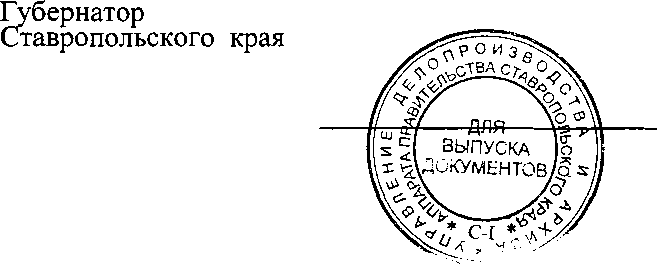 В .В .Владимиров"000 1 00 00000 00 0000 000НАЛОГОВЫЕ И НЕНАЛОГОВЫЕ ДОХОДЫ83 418 202,0684 590 184,50"изложить в следующей редакции:"000 1 00 00000 00 0000 000 НАЛОГОВЫЕ И НЕНАЛОГОВЫЕ ДОХОДЫизложить в следующей редакции:"000 1 00 00000 00 0000 000 НАЛОГОВЫЕ И НЕНАЛОГОВЫЕ ДОХОДЫ83 825 439,5884 590 184,50";б)строки"000 1 05 00000 00 0000 000 000 1 05 01000 00 0000 110НАЛОГИ НА СОВОКУПНЫЙ ДОХОДНалог, взимаемый с применением упрощеннойсистемы налогообложения7 505 745,00 7 413 379,007 990 501,00 7 894 440,00"изложить в следующей редакции:"000 1 05 00000 00 0000 000 НАЛОГИ НА СОВОКУПНЫЙ ДОХОДизложить в следующей редакции:"000 1 05 00000 00 0000 000 НАЛОГИ НА СОВОКУПНЫЙ ДОХОД7 912 982,527 990 501,00000 1 05 01000 00 0000 110Налог, взимаемый с применением упрощенной системы налогообложения7 820 616,527 894 440,00";в)строку"000 8 50 00000 00 0000 000Итого146 002 065,67156 755 173,11"изложить в следующей редакции:"000 8 50 00000 00 0000 000 Итогоизложить в следующей редакции:"000 8 50 00000 00 0000 000 Итого146 409 303,19156 755 173,11";